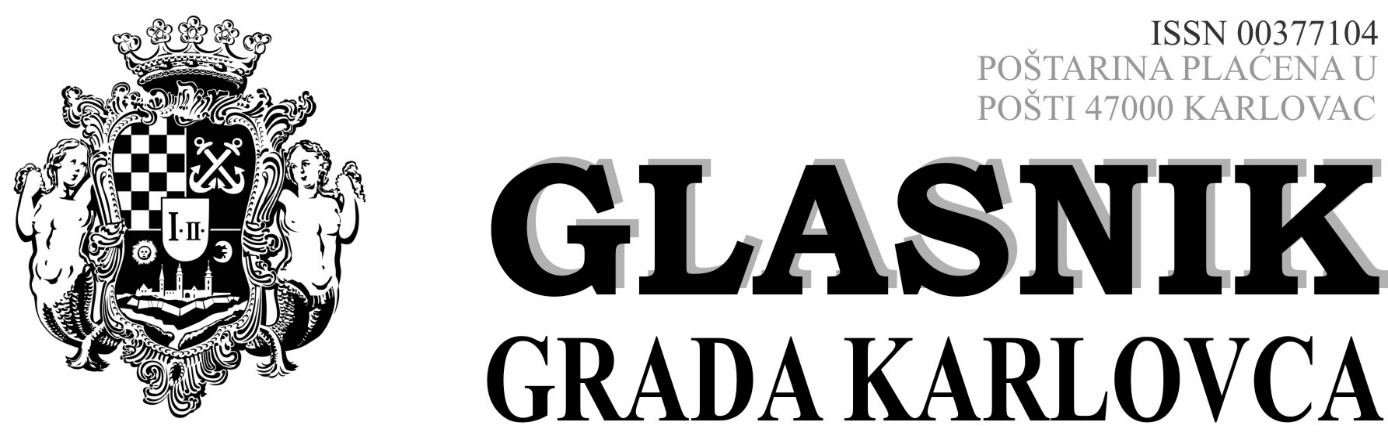          Izlazi prema potrebi                               Broj 6	 Godina LV.	               Karlovac, 04.  travnja  2022. DOPUNAGRADSKO VIJEĆEGRADA KARLOVCA													str.49. ODLUKA 		o načinu pružanja javne usluge sakupljanja komunalnog otpada na području Grada Karlovca – Opći uvjeti ugovora o korištenju 	javne usluge sakupljanja komunalnog otpada			              781.	GRADSKO VIJEĆEGRADA KARLOVCA 77.OPĆI UVJETI UGOVORA O KORIŠTENJU JAVNE USLUGESAKUPLJANJA KOMUNALNOG OTPADA UVODNE ODREDBEČlanak 1.Definicije i termini korišteni u ovim Općim uvjetima Ugovora o korištenju javne usluge sakupljanja  komunalnog otpada ( u daljnjem tekstu: Opći uvjeti ) odgovaraju definicijama i terminima korištenim u Odluci.Ovim Općim uvjetima utvrđuju se međusobni odnosi Davatelja usluge i korisnika usluge koji proizlaze iz Ugovora odnosno pružanja javne usluge sakupljanja komunalnog otpada od strane Davatelja usluge korisniku usluge na području Grada Karlovca. PRIMJENA OPĆIH UVJETAČlanak 2.Ovi Opći uvjeti primjenjuju se na sve korisnike usluga koji zaključe Ugovor s Davateljem usluge.  Članak 3.U slučaju kada odredbe Ugovora upućuju na primjenu pojedinih odredaba ovih Općih uvjeta, te odredbe Općih uvjeta postaju sastavni dio Ugovora.Korisnik usluge je upoznat sa sadržajem ovih Općih uvjeta i pristaje na njihovu primjenu. UGOVARANJE JAVNE USLUGEČlanak 4.Korisnici usluge javnu uslugu ugovaraju sklapanjem Ugovora o korištenju javne usluge ( u daljnjem tekstu: Ugovor ) sukladno Odluci. Ugovor se smatra sklopljenim:1. kad korisnik usluge dostavi davatelju usluge Izjavu ili2. prilikom prvog korištenja javne usluge ili zaprimanja na korištenje spremnika za primopredaju komunalnog otpada u slučaju kad korisnik usluge ne dostavi davatelju usluge Izjavu.Sklapanjem Ugovora korisnik usluge pristaje na primjenu odredbi ovih Općih uvjeta.  Ugovori s korisnicima usluge sklapaju se na neodređeno vrijeme. Bitni sastojci Ugovora su Odluka o načinu pružanja javne usluge sakupljanja komunalnog otpada, Izjava i Cjenik javne usluge.Članak 5.Cijena javne usluge utvrđuje se cjenikom javne usluge kojeg donosi i mijenja Davatelj usluge sukladno odredbama Odluke i Zakona. Korisnik usluge je dužan plaćati cijenu javne usluge utvrđenu cjenikom javne usluge.  Članak 6.Cijenu javne usluge korisnici usluge plaćaju na temelju računa koji im Davatelj usluge ispostavlja jednom mjesečno, kad nastaje obveza plaćanja.Korisnik se obvezuje podmiriti račun u roku navedenom u računu. U slučaju zakašnjenja plaćanja računa zaračunavaju se zakonske zatezne kamate u skladu s propisima. U slučaju neispunjenja dospjele novčane obveze Davatelj usluge kao vjerovnik može zatražiti određivanje ovrhe temeljem računa kao vjerodostojne isprave.PRAVA I OBVEZE UGOVORNIH STRANA Članak 7.Davatelj usluge i korisnik usluge imaju prava i obveze utvrđene Zakonom, Odlukom, Ugovorom i ovim Općim uvjetima.  Članak 8.Korisnik usluge (novi korisnik) dužan je 8 (osam) dana prije početka korištenja usluge obavijestiti Davatelja usluge o početku korištenja javne usluge (stjecanje vlasništva nekretnine). Davatelj usluge i korisnik usluge (vlasnik nekretnine odnosno vlasnik posebnog dijela nekretnine i korisnik nekretnine odnosno posebnog dijela nekretnine)  sklapaju Ugovor na način utvrđen ovim Općim uvjetima. Radi otklanjanja svake sumnje, pisani oblik ugovora nije pretpostavka nastanka ugovornog odnosa između davatelja usluge i korisnika usluge, a niti pretpostavka valjanosti nastalog ugovora posebice u slučajevima kada se usluga od strane Davatelja usluge izvršava, a korisnik usluge neopravdano odbija potpisati Ugovor tj. dostaviti Izjavu. Postojeći korisnik usluge u slučaju bilo kakvih promjena podataka vezanih uz ugovorni odnos ili prestanka korištenja nekretnine (stan, kuća, poslovni prostor), a koje utječu na međusobne odnose između Davatelja usluge i korisnika usluge, dužan je iste prijaviti Davatelju usluge najkasnije u roku od 15 dana od dana kada je nastupila  promjena. Prilikom stjecanja odnosno prestanka statusa korisnika usluge isti je navedeni status dužan dokazati vjerodostojnim ispravama i dokumentacijom, a koja je prilikom ispunjavanja službenih obrazaca davatelja usluge navedena uz svaki kao prilog.  Svaka promjena koja se prijavljuje prihvaća se od datuma prijave, te je isključena mogućnost retroaktivnog učinka prijavljene promjene. Prilikom promjene svi dospjeli računi moraju biti plaćeni. Prilikom konačnog prestanka korištenja javne usluge, korisnik usluge (vlasnik nekretnine odnosno vlasnik posebnog dijela nekretnine i korisnik nekretnine odnosno posebnog dijela nekretnine) je dužan platiti sve do tada zaprimljene račune i tek tada se može brisati iz evidencije korištenja usluge.Članak 9.Osim u slučaju promjene vlasništva nekretnine te razloga utvrđenog u čl. 71. Zakona, korisnik usluge ne može otkazati Ugovor; tj. sve dok koristi javnu uslugu dužan je plaćati cijenu javne usluge sukladno obračunu Davatelja usluge. Članak 10.Spremnike za odlaganje otpada korisnik usluge u pravilu smješta na svojoj nekretnini odnosno u objektima ili drugim prostorima u svom vlasništvu. Iznimno, posude mogu biti smještene i na javnoj površini (stambene zgrade). Korisnik usluge dužan je posude redovito održavati u ispravnom i funkcionalnom stanju, te je odgovoran za svako namjerno oštećenje kao i nestanak. U slučaju otuđenja i oštećenja posuda za odlaganje otpada trošak nabave novih snosit će korisnik usluge. Članak 11.U slučaju da je dokazano da je oštećenje posude za odlaganje otpada uzrokovao Davatelj usluge trošak nabave nove snosit će Davatelj usluge, a o čemu se sastavlja zapisnik.Davatelj usluge dužan je pažljivo rukovati posudama za odlaganje otpada, tako da se iste ne oštećuju, a odloženi otpad ne rasipa i onečišćava okolinu.Svako onečišćivanje i oštećenje prouzrokovano skupljanjem i odvozom otpada Davatelj usluge dužan je odmah otkloniti.Nakon pražnjenja posuda za odlaganje otpada Davatelj usluge dužan ih je vratiti na mjesto na kojem su bile i zatvoriti poklopac.ZAVRŠNE ODREDBE Članak 12.Svi dogovori i pravno relevantne izjave ugovornih strana su valjane jedino ukoliko su učinjene u pisanom obliku. U slučaju nesuglasja ili kontradiktornosti između Ugovora ili ovih Općih uvjeta, vrijedit će odredbe Ugovora.Ukoliko bilo koja odredba Ugovora i/ili Općih uvjeta jest ili postane ništava, nevaljana ili neprovediva, to neće utjecati na ostatak Ugovora odnosno Općih uvjeta, te će se ostatak Ugovora odnosno Općih uvjeta primjenjivati u najvećem mogućem opsegu dozvoljenim zakonom.U tom slučaju, ugovorne strane će bez odgode, ponovno utvrditi odgovarajuću odredbu koja će zamijeniti takvu ništavu, nevaljanu ili neprovedivu odredbu, a koja nova odredba će biti najbliža namjeri ugovornih strana koju su imali prilikom dogovaranja ništave, nevaljane ili neprovedive odredbe. Neizvršavanje bilo kojeg prava danog ugovornoj strani na temelju Ugovora i/ili ovih Općih uvjeta neće se smatrati odricanjem takve ugovorne strane od tog prava. Bilo kakvo odricanje od prava danog ugovornoj strani na temelju ovog Ugovora i/ili ovih Općih uvjeta mora biti dano izričito i u pisanom obliku.Raskid ili prestanak Ugovora ne utječe na njegove odredbe za koje je izričito ili implicirano određeno da stupaju na snagu ili se nastavljaju primjenjivati i nakon raskida ili prestanka Ugovora.Ugovorne strane suglasno utvrđuju da će sve eventualne sporove koji proizlaze iz ili su u svezi Ugovora pokušati riješiti mirnim putem, a ukoliko u tome ne uspiju, ugovaraju mjesnu nadležnost stvarno nadležnog suda u Karlovac. Na Ugovor i ove Opće uvjete primjenjuje se hrvatsko pravo te će se u skladu s time isti dokumenti tumačiti.  Članak 13.Ovi Opći uvjeti mijenjaju se na način koji je određen za njihovo donošenje. GRADSKO VIJEĆEKLASA: 024-03/22-02/02				URBROJ: 2133/01-01/01-22-6                    		Karlovac, 31. ožujka 2022. godine 	 	      PREDSJEDNIK								GRADSKOG VIJEĆA GRADA KARLOVCA						       		     Marin Svetić, dipl.ing. šumarstva, v.r.     GLASNIK GRADA KARLOVCA - službeni list Grada Karlovca Glavni i odgovorni  urednik : Vlatko Kovačić ,mag. iur., viši savjetnik za pravne poslove i poslove gradonačelnika, Banjavčićeva 9 , Karlovac; tel. 047/628-105Tehnička priprema: Ured gradonačelnika